OFFERING our members opportunities for developing skills in the art and business of theatre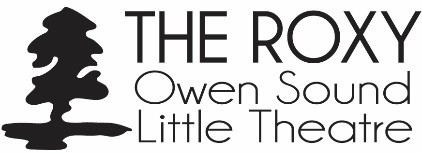 SUPPORT FOR a broad range of performers and artists who use the Roxy Theatre LOCAL partnership-building with community groups to support our mission THEATRE performances, repertory and original, regularly produced by membersMinutes of Board of Directors MeetingOctober 11, 2022Attachments: These were sent out prior to this meeting or made available at the meeting. They are available upon request.Executive Director ReportAgendaBalance Sheet at July 31Income Statement at July 31Treasurer’s ReportFocus Group Report             ____________________________________                       _________________________________		Corry Lapointe						Michael Johnston				President						SecretaryBoard MembersPresentCorry Lapointe, PresidentJack Goad, TreasurerJames Moyse, DirectorKathleen Murphy, DirectorJohn Flynn, DirectorMichael Johnston, Sec.  (by zoom)Sheilah Spurr VPAidan Ware, Director  Cathie Locke, PPNot PresentMike Tettenborn, DirectorOthers PresentMarcia Cunningham, Executive Director1)  Call to orderThe meeting commenced at 6:27 p.m.The meeting commenced at 6:27 p.m.2) Land AcknowledgmentThe Land Acknowledgement was read by Cathie Locke.The Land Acknowledgement was read by Cathie Locke.3) Approval of agendaMOTION 2022/10/11:1 BIRT the Board approve the agenda, with any amendments.Jack Goad, seconded Sheila Spurr; CARRIEDMOTION 2022/10/11:1 BIRT the Board approve the agenda, with any amendments.Jack Goad, seconded Sheila Spurr; CARRIEDMOTION 2022/10/11:1 BIRT the Board approve the agenda, with any amendments.Jack Goad, seconded Sheila Spurr; CARRIED4)  Approval of theApproval of minutes.Approval of minutes.Approval of minutes.minutes of theMOTION 2022/10/11:2 BIRT the Board approve August 23, 2022 minutes, with anyMOTION 2022/10/11:2 BIRT the Board approve August 23, 2022 minutes, with anyMOTION 2022/10/11:2 BIRT the Board approve August 23, 2022 minutes, with anyprevious meetingamendments.amendments.amendments.Jack Goad; seconded Sheilah Spurr; CARRIED.Jack Goad; seconded Sheilah Spurr; CARRIED.Jack Goad; seconded Sheilah Spurr; CARRIED.5) Strategic Plan UpdateNo updates currently.No updates currently.No updates currently.6)  Board       OrientationChair handed over to Cathie and Jack for this itemOrientation Packages were provided and Directed discussion of the contents ensued. Electronic packages can be found on the Google drive. Members are asked to read through the material. Additional Administrative items were completedChair handed over to Cathie and Jack for this itemOrientation Packages were provided and Directed discussion of the contents ensued. Electronic packages can be found on the Google drive. Members are asked to read through the material. Additional Administrative items were completedChair handed over to Cathie and Jack for this itemOrientation Packages were provided and Directed discussion of the contents ensued. Electronic packages can be found on the Google drive. Members are asked to read through the material. Additional Administrative items were completed7) Executive Director’s ReportReport was submitted prior to the meeting.Additional discussion of events since the report was submittedReport was submitted prior to the meeting.Additional discussion of events since the report was submittedReport was submitted prior to the meeting.Additional discussion of events since the report was submitted8) Treasurer’s ReportTreasurer’s Report, Balance Sheet and Comparative Income Statement July 31, 2022 were submitted prior to the meeting.Treasurer’s Report, Balance Sheet and Comparative Income Statement July 31, 2022 were submitted prior to the meeting.Treasurer’s Report, Balance Sheet and Comparative Income Statement July 31, 2022 were submitted prior to the meeting.9)  Team ReportsProducers: Proposed production budget submissions were discussed, modifiedand sent back to the team.Producers: Proposed production budget submissions were discussed, modifiedand sent back to the team.Producers: Proposed production budget submissions were discussed, modifiedand sent back to the team.Focus GroupMOTION 2022/10/11:4 BIRT that the recommended scheduling of OSLT productions for 2023 – 2024 be approved.Kathleen Murphy; seconded John Flynn  CARRIED10) Production ReportsBeauty & the Beast: Fiona McConachie-Anderson by email11) New Businessnone12) CorrespondenceFiona McConachie-Anderson  was told to proceed with the purchase of new  photo frame/mattes  as requested for FOH displays of cast and Crew for OSLT productions13) In Cameranone14) Future MeetingsBoard Meeting – Wednesday, November 9, 2022, 5:30 p.m.General Membership Meeting – Tuesday, December 20, 2022, 7:30 pm15) AdjournmentMOTION 2022/09/13:5 BIRT the meeting is adjourned. Kathleen MurphyAdjourned at 8:15 p.m.